DICHIARAZIONE SOSTITUTIVA RELATIVA AL POSSESSO DEI REQUISITI DI CUI ALL’ART. 80 DEL D.LGS. 50/2016 Spett.leENPAP– Ente Nazionale di Previdenza ed Assistenza per gli PsicologiVia Andrea Cesalpino n. 100161  ROMAOGGETTO: AFFIDAMENTO DEI SERVIZI DI TRASFERIMENTO, ARCHIVIAZIONE, CUSTODIA E GESTIONE DELL’ARCHIVIO DOCUMENTALE CARTACEO DELL’ENPAP -  CIG 8857802971 II sottoscritto ____________________________ nat___ a _________________ il______________ nella sua qualità di: ________________________________________________________________________________________________dell’impresa/società/altro soggetto____________________________________________________________________ con sede legale in _____________________________via/piazza ________________________________ codice fiscale _________________________________________partita I.V.A. ___________________________________________, residente in ______________________________________________________________________________________, AI SENSI DEGLI ART. 46 E 47 DEL DPR 445/2000, AI FINI DELLA PARTECIPAZIONE ALLA PRESENTE PROCEDURA DI AFFIDAMENTO, CONSAPEVOLE DELLA RESPONSABILITÀ PENALE NEL CASO DI AFFERMAZIONI MENDACI, NONCHÉ DELLE CONSEGUENZE AMMINISTRATIVE DI ESCLUSIONE DALLE GARE DI CUI ALL’ART. 80, comma 1, lettera a), b), c), d), e), f), g) del D.Lgs. 50/16 DICHIARA- IN RELAZIONE ALL’ART. 80, comma 1, lettera a), b), c), d), e), f), g) del D.Lgs. 50/16 (barrare la casella) nei propri confronti non è pendente procedimento per l'applicazione di una delle misure di prevenzione di cui all'articolo 3 della legge 27 dicembre 1956, n. 1423 o di una delle cause ostative previste dall’articolo 10 della legge 31 maggio 1965, n. 575; - IN RELAZIONE ALL’ART. 80, comma 1, lettera a), b), c), d), e), f), g) del D.Lgs. 50/16 (barrare la casella) nei propri confronti non è stata pronunciata sentenza di condanna, passata in giudicato, per uno o più reati di partecipazione a un’organizzazione criminale, corruzione, frode, riciclaggio, quali definiti dagli atti comunitari citati all’articolo 45, paragrafo 1, direttiva Ce 2004/18;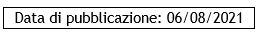 (barrare le caselle pertinenti) NEI CONFRONTI DEL SOTTOSCRITTO non è stata pronunciata alcuna sentenza di condanna passata in giudicato, o emesso decreto penale di condanna divenuto irrevocabile, ovvero sentenza di applicazione della pena su richiesta ai sensi dell’art. 444 del Codice di procedura penale (vedi NB); NEI CONFRONTI DEL SOTTOSCRITTO sono state pronunciate le seguenti sentenze di condanna passata in giudicato, o emessi i seguenti decreti penali di condanna divenuti irrevocabili, ovvero le seguenti sentenze di applicazione della pena su richiesta ai sensi dell’art. 444 del Codice di procedura penale, per i seguenti reati (vedi NB): _______________________________________________________________________________________________________________________________________________________________________________________________________________________________________________________________________________________________________________________________________________________________________________________________________________________________________________________________________________________________________________________________________________________________________________________________________________________________________________(NB: inserire tutti i provvedimenti di condanna, tra quelli sopra menzionati, emessi a carico del soggetto sottoscrittore avendo cura di riportare esattamente i provvedimenti così come risultanti dalla Banca dati del Casellario giudiziale compreso l’indicazione del/dei reato/i, della/e circostanza/e, del/dei dispositivo/i e dei benefici eventuali. Vanno altresì inseriti quei provvedimenti di condanna per i quali sia stato previsto il beneficio della non menzione. Il dichiarante non è tenuto ad indicare le condanne quando il reato è stato depenalizzato ovvero per le quali è intervenuta la riabilitazione ovvero quando il reato è stato dichiarato estinto dopo la condanna ovvero in caso di revoca della condanna medesima).IN RELAZIONE ALL’ART.  80, comma 1, lettera a), b), c), d), e), f), g) del D.Lgs. 50/16 (barrare la casella) nei propri confronti non sussistono le circostanze di cui all’art. . 80, comma 1, lettera a), b), c), d), e), f), g) del D.Lgs. 50/16 IN RELAZIONE ALL’ART. 80, comma 5 lett. c bis; del D.Lgs. 50/16(barrare la casella)  di non essersi reso colpevole delle fattispecie di cui all’art. 80 co. 5 lett. c bis) del D.Lgs. 50/16di essersi reso colpevole delle fattispecie di cui all’art. 80 co.5 lett. c bis) del D.Lgs. 50/16		 che di seguito si elencano __________________________IN RELAZIONE ALL’ART. 80, comma 5 lett. c ter; del D.Lgs. 50/16(barrare la casella) di non essersi reso colpevole delle fattispecie di cui all’art. 80 co. 5 lett. c ter) del D.Lgs. 50/16di essersi reso colpevole delle fattispecie di cui all’art. 80 co. 5 lett. c ter) del D.Lgs. 50/16	 	 che di seguito si elencano _______________________ IN RELAZIONE ALL’ART. 80, comma 5 lett. c quater; del D.Lgs. 50/16(barrare la casella) non si è reso colpevole delle fattispecie di cui all’art. 80 co. 5 lettera c quater) del Codice	 si è reso colpevole delle fattispecie di cui all’art. 80 co. 5 lettera c quater) del Codice riconosciute o accertate con sentenza passata in giudicato come di seguito elencato:_________________________________________in caso affermativo rispetto ad una delle fattispecie di cui all’art. 80 comma 5 lettere c bis), c ter) e c quater) del Codice, l'operatore economico ha adottato misure di autodisciplina che di seguito si elencano: ______________________________________________________________________________________________________________________________________________________________________________________ (es. ha risarcito interamente il danno, si è impegnato formalmente a risarcire il danno, ha adottato misure di carattere tecnico o organizzativo e relativi al personale idonei a prevenire ulteriori illeciti; produrre tutta la documentazione ed i provvedimenti concreti di carattere tecnico, organizzativo e relativi al personale idonei a prevenire ulteriori reati o illeciti ed utili ai fini della valutazione della Stazione Appaltante di cui all’art. 80 comma 8, d.lgs. 50/2016);di non incorrere nelle cause di esclusione di cui all’art. 80, comma 5 lett. f-bis) e f-ter) del Codice; Per gli operatori economici ammessi al concordato preventivo con continuità aziendale di cui all’art. 186 bis del R.D. 16 marzo 1942, n. 267, che: a) gli estremi del provvedimento di ammissione rilasciato dal tribunale di ______________ sono i seguenti _____________ ;b) gli estremi del provvedimento di autorizzazione a partecipare alle gare rilasciato dal giudice delegato sono i seguenti _______________ ;Per gli operatori economici che hanno presentato domanda di ammissione al concordato preventivo con continuità aziendale senza che sia stato ancora emesso il decreto di ammissione che:a) gli estremi del deposito della domanda di ammissione sono i seguenti ___________;  b) il provvedimento di autorizzazione a partecipare alle gare rilasciato dal tribunale di __________ sono i seguenti __________; c) il soggetto di cui intende avvalersi ai sensi dell’articolo 110, comma 4, del Codice è il seguente __________.DICHIARA INOLTREdi essere informato, ai sensi e per gli effetti di cui all’articolo 13 del D.Lgs. n. 196/2003, che i dati personali raccolti saranno trattati esclusivamente nell’ambito dell’affidamento in oggetto per la stipula e gestione del contratto e di prestare, con la sottoscrizione della presente, il consenso al trattamento dei propri dati. Data ______________ La presente dichiarazione dovrà essere sottoscritta con firma digitale, oppure, con firma autografa allegando copia del documento d’identità